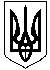 НОВОСАНЖАРСЬКА СЕЛИЩНА РАДАНОВОСАНЖАРСЬКОГО РАЙОНУ ПОЛТАВСЬКОЇ ОБЛАСТІВИКОНАВЧИЙ КОМІТЕТРІШЕННЯ20 липня 2020 р.                        смт. Нові Санжари                                  №74Про використання у 2020 році субвенції з державного бюджету місцевим бюджетам на проектні, будівельно-ремонтні роботи, придбання житла та приміщень для розвитку сімейних та інших форм виховання, наближених до сімейних, та забезпечення житлом дітей-сиріт, дітей, позбавлених батьківського піклування, осіб із їх числа Відповідно до статті 40 Закону України «Про місцеве самоврядування в Україні», Законів України «Про охорону дитинства», «Про забезпечення організаційно-правових умов соціального захисту дітей-сиріт та дітей, позбавлених  батьківського піклування», Порядку та умов надання у 2020 році субвенції з державного бюджету місцевим бюджетам на проектні, будівельно-ремонтні роботи, придбання житла та приміщень  для  розвитку сімейних  та інших  форм  виховання,  наближених до сімейних, забезпечення житлом дітей-сиріт, дітей, позбавлених батьківського піклування, осіб із їх числа, затверджених постановою Кабінету Міністрів України від 15 листопада 2017 р. №877 (в редакції постанови Кабінету Міністрів України від 01.06.2020 №515) та, враховуючи рішення Комісії  з  питань  формування  пропозицій  щодо потреби в спрямуванні у 2020 році субвенції з державного бюджету місцевим бюджетам на проектні, будівельно-ремонтні роботи, придбання житла та приміщень  для  розвитку сімейних та інших форм виховання, наближених до сімейних, забезпечення житлом дітей-сиріт, дітей, позбавлених батьківського піклування, осіб із їх числа при Новосанжарській селищній  раді  (далі – Комісія) (протокол №1 від 17.07.2020 року), з метою визначення напрямів та об’єктів, на які буде спрямовано у 2020 році вищезазначену субвенцію, виконавчий комітет Новосанжарської селищної радиВИРІШИВ:Визначити напрям, на який буде спрямовано у 2020 році вищезазначену субвенцію, а саме - виплату грошової компенсації за належні для отримання житлові приміщення для дітей-сиріт, дітей, позбавлених батьківського піклування, осіб із їх числа, зокрема дітей з інвалідністю, що перебувають на обліку, як громадяни, які потребують поліпшення житлових умов у Новосанжарській селищній раді з метою придбання житла для зазначеної категорії осіб (далі – грошова компенсація).Затвердити протокол Комісії від 17.07.2020 року №1 щодо формування потреби у призначенні грошової компенсації дітям-сиротам, дітям, позбавленим батьківського піклування, особам з їх числа, у тому числі дітям з інвалідністю, що перебувають на обліку громадян, які потребують поліпшення житлових умов .Відділу соціального захисту населення, сім’ї, молоді та спорту виконавчого комітету Новосанжарської селищної ради (Федоренко Б.В.) забезпечити направлення одного примірника протоколу рішення Комісії обласній державній адміністрації та відповідної  пропозиції до регіональної комісії щодо спрямування субвенції за напрямом грошової компенсації.Контроль за виконанням даного рішення покласти на начальника відділу соціального захисту населення, сім’ї, молоді та спорту виконавчого комітету селищної ради  Федоренка Б.В.Селищний голова                                                                                         І.О. Коба